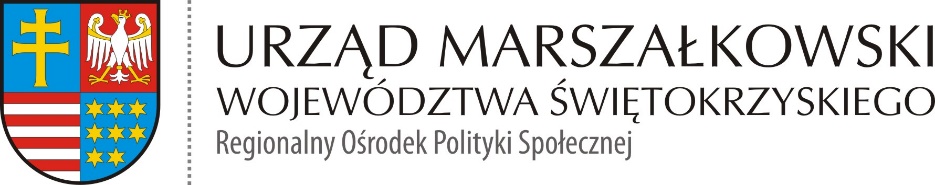 Załącznik nr 1do Uchwały Nr 2745/20 ZarząduWojewództwa Świętokrzyskiegoz dnia 30.09.2020 r.PROGRAM WSPÓŁPRACY SAMORZADU WOJEWODZTWA ŚWIĘTOKRZYSKIEGO 
Z ORGANIZACJAMI POZARZADOWYMI NA 2021 R.KIELCE,  2020 R.Rozdział I POSTANOWIENIA OGÓLNE PROGRAMUSamorząd województwa wykonuje zadania publiczne określone ustawami w imieniu własnym 
i na własną odpowiedzialność. Działania Samorządu  Województwa dążą do poprawy jakości życia, 
do wszechstronnego rozwoju oraz do coraz pełniejszego zaspakajania  potrzeb wszystkich grup społecznych. Organizacje pozarządowe, skupiające aktywnych obywateli  i podejmujące działania na rzecz społeczności lokalnych, są ważnym ogniwem  wspólnoty samorządowej, jaką stanowi województwo. 
Jako podmioty silnie osadzone w lokalnych realiach, doskonale znają potrzeby i problemy mieszkańców.Program Współpracy to dokument programowy wyznaczający politykę Województwa wobec organizacji pozarządowych. Ma na celu kontynuację dotychczasowej współpracy, a także profesjonalizację oraz standaryzację reguł i zasad wzajemnej współpracy między samorządem województwa z wszystkimi podmiotami, które aktywnie działają na terenie województwa świętokrzyskiego. Współpraca Samorządu Województwa Świętokrzyskiego z organizacjami pozarządowymi realizowana na podstawie corocznego Programu Współpracy  to trwałe wkomponowanie organizacji pozarządowych w strukturę działań samorządu województwa i przykład dobrej praktyki współpracy.Włączenie organizacji pozarządowych w definiowanie problemów społecznych umożliwia pełniejsze poznawanie potrzeb mieszkańców województwa, poprawia warunki ich życia, daje możliwość poszerzenia aktywności oraz czynnego uczestnictwa w życiu.Podstawowym aktem prawnym określającym ramy współdziałania organów administracji samorządowej z organizacjami pozarządowymi i innymi podmiotami prowadzącymi działalność pożytku publicznego dla realizacji zadań należących do sfery zadań publicznych  w tym w szczególności prowadzenia działalności pożytku publicznego przez organizacje pozarządowe i inne podmioty oraz korzystanie z tej działalności przez organy administracji publicznej  jest ustawa z dnia 24 kwietnia  2003 r. o działalności pożytku publicznego i o wolontariacie. Przepisy ustawy nakładają na organy Samorządu Województwa liczne obowiązki. Jednym 
z podstawowych, o fundamentalnym charakterze, jest obowiązek prowadzenia  działalności w sferze zadań publicznych we współpracy z organizacjami pozarządowymi oraz innymi podmiotami prowadzącymi działalność pożytku publicznego wymienionymi w art. 3 ust. 3 ustawy.Roczny Program Współpracy Samorządu Województwa Świętokrzyskiego z organizacjami pozarządowymi oraz podmiotami wymienionymi w art. 3 ust. 3 ustawy o działalności pożytku publicznego i o wolontariacie na 2021 r. jest wynikiem wieloletnich doświadczeń ze współpracy z organizacjami pozarządowymi. Program Współpracy z Organizacjami Pozarządowymi na rok 2021 został opracowany
 w oparciu o materiał przekazany z właściwych Departamentów Urzędu Marszałkowskiego zajmujących się współpracą z trzecim sektorem oraz Wojewódzkiego Urzędu Pracy, które w zakresie swoich kompetencji określiły ramy i główne priorytety współpracy w 2021 r. Program będzie realizowany w świetle procedur określonych w przedmiotowych ustawach:W ustawie o samorządzie województwa z dnia 5 czerwca 1998 r. W ustawie z dnia 24 kwietnia 2003 r. o działalności pożytku publicznego i o wolontariacie ,W ustawie z dnia 12 marca 2004 r o pomocy społecznej,W ustawie z dnia 29 lipca 2005 r. o przeciwdziałaniu przemocy w rodzinie,W ustawie z dnia 15 kwietnia 2011 r. o działalności leczniczej,W ustawie z dnia 25 czerwca 2010 r. o sporcie,W ustawie z dnia 27 sierpnia 1997 r. o rehabilitacji zawodowej i społecznej oraz zatrudnianiu osób niepełnosprawnych, W ustawie z dnia 20 kwietnia 2004 r. o promocji zatrudnienia i instytucjach rynku pracy,W ustawie z dnia 6 grudnia 2006 r. o zasadach prowadzenia polityki rozwoju.Rozdział II DEFINICJEIlekroć w programie jest mowa o:„ustawie”- rozumie się przez to ustawę z dnia 24 kwietnia 2003 roku 
o działalności pożytku publicznego i wolontariacie,„województwie”- rozumie się przez to Województwo Świętokrzyskie, „samorządzie województwa”- rozumie się przez to Samorząd Województwa Świętokrzyskiego, „zarządzie”- rozumie się przez to Zarząd Województwa Świętokrzyskiego,„urzędzie” – rozumie się przez to Urząd Marszałkowski Województwa Świętokrzyskiego,„komórka organizacyjna Urzędu”- rozumie się przez to Departament Urzędu
 lub komórkę organizacyjną wchodzącą w skład Urzędu Marszałkowskiego Województwa Świętokrzyskiego na prawach Departamentu, który realizuje zadania własne we współpracy 
z organizacjami pozarządowymi, „podmiotach programu”- rozumie się przez to organizacje pozarządowe oraz inne podmioty prowadzące działalność pożytku publicznego, o których mowa w art. 3 ustawy,„dotacji”- rozumie się przez to dotację w rozumieniu art. 221 ustawy z dnia 27 sierpnia 2009 r. o finansach publicznych,„konkursie”- rozumie się przez to otwarty konkurs ofert, o którym mowa w art. 11, ust. 2 oraz art. 13 ustawy,„zadaniach publicznych”- rozumie się przez to  katalog zadań publicznych określony 
w art. 4 ust. 1 ustawy,„ofercie”- rozumie się ofertę zgodną ze wzorem określonym rozporządzeniem Przewodniczącego Komitetu do Spraw Pożytku z dnia 24 października 2018 r. w sprawie wzorów ofert i ramowych wzorów umów dotyczących realizacji zadań publicznych oraz wzorów sprawozdań z wykonania tych zadań, „programie”- rozumie się przez to niniejszy Program Współpracy Samorządu Województwa Świętokrzyskiego z  organizacjami pozarządowymi oraz innymi podmiotami , o których mowa w art. 3 ust. 3 ustawy z dnia 24 kwietnia 2003 r. o działalności pożytku publicznego 
i o wolontariacie  na rok 2021 r.Rozdział III CEL GŁÓWNY I CELE SZCZEGÓŁOWE PROGRAMUCEL GŁÓWNYGłównym celem współpracy Samorządu Województwa z organizacjami pozarządowymi jest lepsze zaspokajanie potrzeb i podnoszenie poziomu życia mieszkańców regionu oraz wspomaganie zrównoważonego rozwoju województwa.CELE SZCZEGÓŁOWEZwiększenie udziału podmiotów Programu w realizację zadań publicznych służące lepszemu zaspakajaniu potrzeb społecznych i poprawie życia mieszkańców,Zwiększenie wpływu sektora pozarządowego i społeczności lokalnych na kreowanie polityki społecznej i gospodarczej w Województwie oraz realizację Strategii Rozwoju Województwa Świętokrzyskiego,Wzmocnienie pozycji organizacji i zapewnienie im równych z innymi podmiotami szans realizacji zadań publicznych, przez wspieranie  oraz powierzanie im zadań, z jednoczesnym zapewnieniem odpowiednich  środków na ich realizację,Określenie priorytetowych zadań publicznych,Wzmocnienie potencjału ludzkiego, instytucjonalnego organizacyjnego, wizerunkowego 
i kooperacyjnego- sektora pozarządowego w województwie świętokrzyskim  służące lepszej realizacji zadań publicznych i rozwoju społeczeństwa obywatelskiego,Otwarcie na innowacyjność i konkurencyjność w wykonywaniu zadań publicznych,Umożliwienie organizacjom pozarządowym i innym podmiotom indywidualnego występowania 
z ofertami realizacji zadań publicznych, należących do zakresu zadań publicznych Województwa Świętokrzyskiego,Rozwój instytucji i instrumentów dialogu obywatelskiego (rad pożytku publicznego, konsultacji aktów normatywnych służące zwiększeniu wpływu podmiotów Programu  na sprawy publiczne 
w regionie).Rozdział IV ZASADY WSPÓŁPRACYWspółpraca między sektorem pozarządowym, a  samorządem terytorialnym wymaga spełnienia szeregu warunków. Musi ona opierać się na wzajemnym zrozumieniu i chęci współpracy, ale także na określonym zbiorze zasad. Znaczna ich część znajduje się w ustawie o działalności pożytku publicznego
 i o wolontariacie. Określają one obowiązki obu stron, zwłaszcza samorządów. Przy podejmowaniu  współpracy z  organizacjami pozarządowymi i innymi podmiotami prowadzącymi działalność pożytku publicznego Województwo Świętokrzyskie kierować się będzie następującymi zasadami:partnerstwa- zgodnie z którą obie strony, jako równoprawni partnerzy współdziałają 
na rzecz Województwa Świętokrzyskiego i jego mieszkańców, wspólnie identyfikują 
i definiują problemy społeczne oraz zadania publiczne celem wypracowania sposobów ich rozwiązywania oraz wykonywania zadań publicznych i ponoszą odpowiedzialność 
za ich realizację.pomocniczości- w świetle której Województwo Świętokrzyskie respektując odrębność
 i suwerenność zorganizowanych wspólnot obywateli, uznając ich prawo do samodzielnego definiowania i rozwiązywania problemów, będzie współpracować z organizacjami, wspierać ich działalność oraz umożliwi realizację zadań publicznych na zasadach określonych w ustawie. efektywności- w myśl której, obie strony wspólnie dbają o to, żeby poniesione nakłady 
na realizowane zadania przyniosły jak najlepsze rezultaty oraz na racjonalnym, czyli dokonywanym w sposób celowy, oszczędny i terminowy wydatkowaniu środków publicznych.suwerenności stron- polegająca na poszanowaniu i respektowaniu niezależności
 i odrębności współpracujących podmiotów we wzajemnych relacjach.jawności- zgodnie, z którą organy Samorządu Województwa udostępniają organizacjom sektora  pozarządowego i innym podmiotom  wszelkie niezbędne informacje o celach i priorytetach realizowanych zadań publicznych oraz środkach dostępnych na ich realizację. Polega także na kształtowaniu przejrzystych zasad współpracy, opartych na równych i jawnych kryteriach wyboru realizatorów zadań publicznych.uczciwej konkurencji-  która zakłada, że wszystkie odpowiednio przygotowane podmioty  spełniające kryteria Programu mają szansę rywalizować o możliwość wykonywania zadań publicznych. Województwo zlecać będzie wykonanie zadań publicznych zgodnie z ustawą
 o działalności pożytku publicznego i o wolontariacie.praworządności- według której zarówno współpraca, jak również kontrola realizacji zadań publicznych realizowanych przez organizacje pozarządowe oraz  podmioty wymienione w art. 3 ust. 3 ustawy odbywać się będzie na podstawie i w granicach określonych przez normy prawne.Rozdział V ZAKRES PRZEDMIOTOWY PROGRAMUWspółpraca Samorządu Województwa Świętokrzyskiego z podmiotami Programu dotyczy zadań określonych w art. 4 ustawy, w szczególności ustawowych zadań własnych samorządu, realizowanych odpowiednio do terytorialnego zakresu działania Województwa w następujących obszarach:pomocy społecznej, w tym pomocy rodzinom i osobom w trudnej sytuacji życiowej oraz wyrównywania szans tych rodzin i osób,wspierania rodziny i systemu pieczy zastępczej,działalności  na rzecz  integracji i reintegracji  zawodowej i społecznej osób zagrożonych wykluczeniem społecznym,kultury, sztuki, ochrony dóbr kultury i dziedzictwa narodowego,działalności na rzecz osób niepełnosprawnych,ochrony i promocji zdrowia, w tym działalności leczniczej w rozumieniu ustawy z dnia 15 kwietnia 2011r. o działalności leczniczej,przeciwdziałania uzależnieniom i patologiom społecznym,nauki, szkolnictwa wyższego, edukacji, oświaty i wychowania,turystyki i krajoznawstwa,upowszechniania i ochrony praw  konsumentów,działalności wspomagającej rozwój gospodarczy, w tym rozwój przedsiębiorczości,wspierania i upowszechniania kultury fizycznej,podtrzymywanie i upowszechnianie tradycji narodowej, pielęgnowanie polskości oraz rozwój świadomości narodowej, obywatelskiej i kulturowej, organizacji i promocji wolontariatu.Rozdział VI FORMY WSPÓŁPRACYWspółpraca  organów administracji publicznej z organizacjami pozarządowymi i innymi podmiotami prowadzącymi działalność pożytku publicznego może mieć charakter finansowy i pozafinansowy, a co za tym idzie przyjmować będzie następujące formy:zlecania realizacji zadań publicznych w trybie otwartego konkursu ofert na zasadach zawartych 
w ustawie,zlecania zadań w trybie pozakonkursowym na podstawie art.  ustawy do wartości 20% dotacji planowanych w roku budżetowym 2021, realizacji inicjatyw lokalnych na zasadach określonych w ustawie,wzajemnego informowania się o planowanych kierunkach działalności i współdziałania 
z założeniem zharmonizowania tych kierunków,opiniowania i konsultowania programów i projektów aktów prawnych w dziedzinach dotyczących działalności statutowej tych organizacji,realizacji projektów na zasadach określonych w ustawie z dnia 6 grudnia 2006 r. o zasadach prowadzenia polityki rozwoju,wymiany informacji będącej podstawą prawidłowego diagnozowania problemów i potrzeb mieszkańców Województwa, na podstawie którego opracowane będą zadania oraz programy celowe,tworzenia wspólnych zespołów i komisji o charakterze doradczym i konsultacyjnym,organizacji konferencji, spotkań, szkoleń, warsztatów,nieodpłatnego udostępniania w miarę możliwości pomieszczeń i sprzętu,obejmowania honorowym patronatem przez Marszałka Województwa przedsięwzięć realizowanych przez podmioty programu,udzielania rekomendacji podmiotom programu i ich przedsięwzięciom,wpierania świętokrzyskich organizacji pożytku publicznego w pozyskiwaniu środków 
z odpisu 1% podatku.Rozdział VII OKRES REALIZACJI PROGRAMURoczny Program Współpracy  Samorządu Województwa Świętokrzyskiego z organizacjami pozarządowymi oraz podmiotami wymienionymi w art. 3 ust. 3 ustawy o działalności pożytku publicznego i o wolontariacie na 2021 rok obowiązuje okres od 01.01.2021 r.  do 31.12.2021 r.Rozdział VIII MIEJSCE REALIZACJI PROGRAMUObszar Województwa Świętokrzyskiego, tworzonego przez 14 powiatów i 102 gminy.Rozdział IX SPOSÓB REALIZACJI PROGRAMUPodmioty uczestniczące we współpracy:Podmiotami uczestniczącymi we współpracy są:Sejmik Województwa – uchwala Roczny Program Współpracy, budżetWojewództwa, przyjmuje sprawozdanie z realizacji Programu, szczegółowe zasady konsultowania aktów prawa miejscowego ze Świętokrzyską Radą Działalności Pożytku Publicznego lub organizacjami pozarządowymi i innymi podmiotami prowadzącymi działalność pożytku publicznego,Zarząd Województwa – realizuje Roczny Program Współpracy, jako organ wykonawczy Województwa,Podmioty Programu tj. organizacje pozarządowe oraz inne podmioty prowadzące działalność pożytku publicznego, o których mowa w art. 3 ustawy.Zarząd realizuje Program przy pomocy:Komórek organizacyjnych Urzędu: departamentów realizujących współpracę zgodnie 
z zakresem działania wskazanym w Regulaminie Organizacyjnym Urzędu,Wojewódzkich jednostek organizacyjnych, które  w obszarach swojego działania współpracują z podmiotami programu: Wojewódzki Urząd Pracy.Samorząd Województwa Świętokrzyskiego podejmuje i prowadzi bieżącą współpracę z organizacjami pozarządowymi .Bieżąca współpraca polega w szczególności na:przygotowaniu i prowadzeniu konkursów ofert dla organizacji na realizację zadań finansowych ze środków Samorządu Województwa oraz środków pochodzących  z Unii Europejskiej,sporządzaniu sprawozdań z finansowej i pozafinansowej współpracy z organizacjami pozarządowymi,prowadzeniu i podejmowaniu bieżącej współpracy z organizacjami pozarządowymi,prowadzeniu przez Urząd szkoleń i spotkań informacyjnych dla organizacji pozarządowych 
i innych podmiotów z zakresu składania, realizacji i rozliczania ofert składanych w ramach Programu.Rozdział X ŹRÓDŁA FINANSOWANIAProgram jest finansowany z budżetu Województwa, Państwowego Funduszu Rehabilitacji Osób Niepełnosprawnych (PFRON) oraz z dostępnych funduszy europejskich.Wysokość środków przeznaczonych na realizację Programu zostanie określona w budżecie Województwa Świętokrzyskiego na rok 2021. Wydatki związane z realizacją zadań, o których mowa w Programie nie mogą przekroczyć kwoty środków finansowych zaplanowanych na ten cel 
w budżecie na 2021 r.Wysokość środków pochodzących z Państwowego Funduszu Rehabilitacji Osób Niepełnosprawnych przeznaczona na realizację Programu zostanie określona w stosownej uchwale Sejmiku Województwa Świętokrzyskiego dotyczącej podziału środków PFRON. Niniejsza Uchwała określi zadania wynikające z rozporządzenia Ministra Pracy i Polityki Społecznej z dnia 7 luty 2008r. w sprawie rodzajów zadań z zakresu rehabilitacji zawodowej i społecznej osób niepełnosprawnych zlecanych fundacjom oraz organizacjom pozarządowym.Rozdział XI PRIORYTETOWE ZADANIA PUBLICZNEPodane kwoty mogą ulec zmianie po uchwaleniu budżetu województwa na 2021 r.Rozdział XII WYSOKOŚĆ ŚRODKÓW PRZEZNACZONYCH
 NA REALIZACJE PROGRAMUPodtrzymywanie i upowszechnianie tradycji narodowej, pielęgnowanie polskości oraz rozwój świadomości narodowej, obywatelskiej i kulturowej  oraz Kultura, sztuka, ochrona dóbr kultury i dziedzictwa narodowegoWspieranie i upowszechnianie kultury fizycznejNauka, szkolnictwo wyższe, edukacja, oświata i wychowanieTurystyka i krajoznawstwoOchrona i promocja zdrowiaZwalczanie narkomaniiProfilaktyka i rozwiązywanie problemów alkoholowych.Pomoc Społeczna, w tym pomoc rodzinom i osobom w trudnej sytuacji życiowej oraz wyrównywanie szans tych  rodzin i osób.Przeciwdziałanie przemocyDziałalność na rzecz osób niepełnosprawnychDziałania w obszarze ekonomii społecznej w ramach projektu „Świętokrzyska Ekonomia Społeczna”Rozdział XIII WSPÓŁPRACA SAMORZĄDU WOJEWÓDZTWA ŚWIĘTOKRZYSKIEGO Z ORGANIZACJAMI POZARZĄDOWYMI 
Z ZAKRESU REHABILITACJI ZAWODOWEJ  I SPOŁECZNEJ ORAZ ZATRUDNIENIU OSÓB NIEPEŁNOSPRAWNYCHZgodnie z zapisami ustawy z dnia 27 sierpnia 1997 r. o rehabilitacji zawodowej 
i społecznej oraz zatrudnianiu osób niepełnosprawnych, zadania  z zakresu rehabilitacji zawodowej
 i społecznej osób niepełnosprawnych określone w rozporządzeniu Ministra Pracy i Polityki Społecznej z dnia 7 lutego 2008r. w sprawie rodzajów zadań z zakresu rehabilitacji zawodowej
 i społecznej osób niepełnosprawnych zlecanych fundacjom oraz organizacjom pozarządowym mogą być realizowane ze środków PFRON m.in. na zlecenie samorządu województwa. Zadania zlecane są podmiotom, o których mowa w art. 2 pkt 3 wymienionej ustawy, jeśli cele statutowe tych podmiotów obejmują prowadzenie działalności w zakresie rehabilitacji zawodowej i społecznej osób niepełnosprawnych. Wysokość środków Funduszu przypadająca poszczególnym samorządom na dany rok, ustalana jest na podstawie Rozporządzenia Rady Ministrów z dnia 13 maja 2003r. 
w sprawie algorytmu przekazywania środków Państwowego Funduszu Rehabilitacji Osób Niepełnosprawnych samorządom wojewódzkim i powiatowym. Wyboru zadań wraz z określeniem wysokości środków PFRON przeznaczonych na dofinansowanie realizacji zadań w danym roku, dokonuje w formie uchwały Sejmik Województwa Świętokrzyskiego. W ramach ogłaszanych konkursów ofert, podział środków wraz z wyborem podmiotów należy do kompetencji Zarządu Województwa Świętokrzyskiego, podejmującego stosowną uchwałę.Rozdział XIV WSPÓŁPRACA WOJEWÓDZKIEGO URZĘDU PRACY
 Z ORGANIZACJAMI POZARZĄDOWYMIDziałania Wojewódzkiego Urzędu Pracy w 2021 r. obejmować będą:inicjatywy o charakterze informacyjno-promocyjnym upowszechniające ofertę działań WUP 
w zakresie aktywizacji zawodowej,usługi poradnictwa zawodowego, w tym: organizacje warsztatów i konsultacji indywidualnych dla podopiecznych NGO’s: osób pozostających bez pracy i zagrożonych wykluczeniem społecznym, wsparcie w procesie kształtowania ścieżki edukacyjno-zawodowej, diagnozy kompetencji zawodowych, zmiany kwalifikacji oraz wejścia i/lub powrotu na rynek pracy,współdziałanie na płaszczyźnie programów operacyjnych współfinasowanych ze środków Unii Europejskiej, w których beneficjentem mogą być organizacje pozarządowe.Rozdział XV WSPÓŁPRACA DEPARTAMENTU INWESTYCJI I ROZWOJUDepartament Inwestycji i Rozwoju współpracował będzie z organizacjami pozarządowymi 
w 2021 r. na polu współpracy pozafinansowej, w poszczególnych oddziałach realizowane będą następujące działania:Oddział ds. Programowania Strategicznego i Analiz:współpraca w procesie wdrażania Strategii Rozwoju Województwa Świętokrzyskiego 2030+. W procesie tym ważną rolę będzie w odgrywała Rada ds. Rozwoju Województwa Świętokrzyskiego, która  będzie ciałem doradczym i opiniotwórczym dla Zarządu Województwa Świętokrzyskiego w sprawach dotyczących rozwoju społeczno-gospodarczego regionu. W jej skład wejdą przedstawiciele jednostek samorządu terytorialnego szczebla gminnego i powiatowego z terenu województwa świętokrzyskiego, administracji rządowej, jednostek sektora edukacji i szkolnictwa wyższego oraz partnerów społeczno-gospodarczych, 
w tym również organizacji pozarządowych. współpraca z partnerami samorządu w procesie wdrażania SRWŚ 2030+. Partnerzy samorządu regionalnego reprezentowani będą w różnego rodzaju gremiach m.in. radach, radach społecznych, forach, federacjach, komitetach. W skład niektórych z gremiów  włączeni będą przedstawiciele organizacji pozarządowych.Oddział Zarządzania RPO 2014-2020:współpraca z organizacjami pozarządowymi w ramach Komitetu Monitorującego Regionalny Program Operacyjny Województwa Świętokrzyskiego na lata 2014-2020. W składzie Komitetu znajduje się 4 członków reprezentujących organizacje pozarządowe. Członkowie KM obowiązki związane z udziałem w posiedzeniach Komitetu wykonują nieodpłatnie. W gronie obserwatorów jest 3 przedstawicieli organizacji pozarządowych;współpraca z organizacjami pozarządowymi w ramach planowanego do powołania Komitetu Monitorującego w ramach nowej perspektywy finansowej 2021-2027.Oddział ds. Promocji Gospodarczej Regionu:współpraca w zakresie wymiany informacji gospodarczych, animacja wspólnych działań promocyjnych najważniejszych branż gospodarczych (smartów).Oddział ds. Innowacji i Transferu Wiedzy:zaangażowanie organizacji pozarządowych w proces konsultacji aktualizowanego dokumentu Regionalna Strategia Innowacji Województwa Świętokrzyskiego. W ramach procesu aktualizacji RSI, po opracowaniu projektu dokumentu Regionalna Strategia Innowacji Województwa Świętokrzyskiego 2030+, będą organizowane konsultacje, na które zostaną zaproszeni przedstawiciele organizacji pozarządowych z terenu województwa świętokrzyskiego;kontakty z organizacjami wchodzącymi w skład Konsorcjów na rzecz rozwoju inteligentnych specjalizacji województwa świętokrzyskiego powołanych Uchwałą Zarządu Województwa Świętokrzyskiego Nr 428/15 z dnia 2 czerwca 2015 r. Rozdział XVI WSPÓŁPRCA  W RAMACH DEPARTAMENTU WDRAŻANIA EUROPEJSKIEGO FUNDUSZU SPOŁECZNEGOW 2021 r. Departament Wdrażania Europejskiego Funduszu Społecznego będzie współpracował
 z organizacjami pozarządowymi w ramach w spotkaniach informacyjnych. Zaproszenia na spotkania każdorazowo będą  publikowane na portalach www.swietokrzyskie.pro Wszystkie działania informacyjno-szkoleniowe organizowane przez DWEFS dostępne  będą  bezpłatnie.Rozdział XVII ŚWIĘTOKRZYSKA RADA DZIAŁALNOŚCI POŻYTKU PUBLICZNEGOŚwiętokrzyska Rada Działalności Pożytku Publicznego funkcjonuje na podstawie  
art. 41a- 41d ustawy o działalności pożytku publicznego i o wolontariacie.Świętokrzyska Rada Działalności Pożytku Publicznego liczy 12 członków: dwóch przedstawicieli Sejmiku Województwa Świętokrzyskiego, trzech przedstawicieli Urzędu Marszałkowskiego Województwa Świętokrzyskiego, sześciu przedstawicieli organizacji pozarządowych oraz podmiotów wymienionych 
w art.3 ust. 3 ustawy o działalności pożytku publicznego, jednego przedstawiciela wojewody.Do zadań Rady należy m.in.:wyrażanie opinii w sprawach dotyczących stosowania ustawy o działalności pożytku publicznego
 i o wolontariacie,konstruowanie rządowych i regionalnych projektów aktów prawnych dotyczących działalności pożytku publicznego, wzmacnianie społeczeństwa obywatelskiego,konsultowanie realizacji zadań pożytku publicznego,wyrażanie opinii o projekcie strategii rozwoju województwa,organizowanie wyborów przedstawicieli organizacji pozarządowych do składu komitetu monitorującego, tworzenie standardów działalności organizacji pozarządowych w województwie świętokrzyskim,stałe monitorowanie oraz doskonalenie współpracy administracji samorządowej z organizacjami pozarządowymi, wspólne rozpoznawanie potrzeb społeczności lokalnych i wspólne planowanie działań służących zaspakajaniu tych potrzeb,rekomendowanie wypracowanych standardów usług społecznych,powoływanie stałych lub czasowych zespołów roboczych,występowanie do Zarządu Województwa z propozycjami rozwiązań prawnych i działań 
w sferze pożytku publicznego,współtworzenie Programu Współpracy Samorządu Województwa Świętokrzyskiego 
z organizacjami pozarządowymi,współpracowanie z gminnymi i powiatowymi RDPP.Rozdział XVIII POZOSTAŁA WSPÓŁPRACA POZAFINANSOWAREGIONALNY OŚRODEK POLITYKI SPOŁECZNEJOddział Profilaktyki, Rehabilitacji i Współpracy z NGO’sUdział przedstawicieli organizacji pozarządowych w konferencjach i seminariach organizowanych przez Regionalny Ośrodek Polityki Społecznej,Udzielanie informacji organizacjom pozarządowym dotyczących możliwości aplikowania 
o środki finansowe na realizację zadań publicznych,Udzielanie wsparcia merytorycznego w zakresie realizacji zadań publicznych,Udział przedstawicieli organizacji pozarządowych w komisjach konkursowych, których zadaniem będzie ocena wniosków złożonych w trybie otwartego konkursu ofert i przedstawienie Zarządowi Województwa Świętokrzyskiego propozycji wyboru ofert i propozycji podziału środków,Konsultacje i wymiana informacji z przedstawicielami organizacji pozarządowych w sprawie sektorowych dokumentów strategicznych oraz rozwiązań legislacyjnych.Oddział Projektów i FunduszyUdział przedstawicieli organizacji pozarządowych w pracach Grup Tematycznych,Udział przedstawicieli organizacji pozarządowych w pracach Regionalnego Komitetu Rozwoju Ekonomii Społecznej,Udział przedstawicieli organizacji pozarządowych w warsztatach i wizytach studyjnych organizowanych przez Regionalny Ośrodek Polityki Społecznej,Udział przedstawicieli organizacji pozarządowych w Kapitule Konkursu „Lider Ekonomii Społecznej”,  której zadaniem będzie ocena nadesłanych aplikacji i rozstrzygnięcie konkursu w 3 kategoriach: Samorząd Prospołeczny, Biznes Prospołeczny, Przedsiębiorstwo Społeczne,Udział przedstawicieli organizacji pozarządowych w Kapitule Certyfikującej znakiem jakości „Zakup prospołeczny”,Udział przedstawicieli organizacji pozarządowych w Dniach Ekonomii Społecznej na uczelniach wyższych,Możliwość bezpłatnego zaprezentowania oferty organizacji pozarządowych podczas kiermaszów ekonomii społecznej, organizowanych przez Regionalny Ośrodek Polityki Społecznej,Udział i współorganizacja spotkania równościowego „Bez barier z ekonomią społeczną”.DEPARTAMENT OCHRONY ZDROWIAUdzielanie informacji organizacjom pozarządowym dotyczących możliwości aplikowania 
o środki finansowe,Udzielanie wsparcia merytorycznego w zakresie realizacji zadań publicznych,Udzielanie rekomendacji organizacjom pozarządowym współpracującym z Województwem 
w zakresie ochrony i promocji zdrowia oraz w zakresie przeciwdziałania uzależnieniom i patologiom społecznym – przeciwdziałanie narkomanii,Promowanie dobrego wizerunku organizacji pozarządowych.DEPARTAMENT ŚRODOWISKA I GOSPADARKI ODPADAMIOpracowanie i zamieszczenie na stronach internetowych urzędu informacji związanych
z upamiętnianiem świąt ekologicznych.Udział pracownika Departamentu w komisjach konkursowych, zgodnie z sugestiami organizacji pozarządowych.Konsultacje i wymiana informacji z organizacjami pozarządowymi dot. sektorowych dokumentów strategicznych oraz rozwiązań legislacyjnychDEPARTAMENT EDUKACJI, SPORTU I TURYSTYKIOdział Sportu Udział przedstawiciela Departamentu w zebraniach okręgowych związków sportowych oraz innych podmiotów działających w obszarze kultury fizycznej,Udział w uroczystościach rozpoczęcia, czy też zakończenia organizowanych przez organizacje pozarządowe imprez rangi wojewódzkiej, ogólnopolskiej oraz międzynarodowej,Stała współpraca ze strategicznymi partnerami tj. Szkolnym Związkiem Sportowym, Świętokrzyskim Zrzeszeniem Ludowych Zespołów Sportowych oraz Świętokrzyską Federacją Sportu w zakresie planowania kierunków rozwoju sportu dzieci i młodzieży,W celu zacieśnienia współpracy z organizacjami pozarządowymi, w grudniu 2021 roku planowana jest organizacja uroczystości pn. Podsumowanie Roku Sportowego, w czasie której dokonana zostanie ocena całorocznej pracy środowisk sportowych, przyznane będą nagrody rzeczowe i finansowe dla najlepszych zawodników, trenerów i działaczy sportowych,Uczestnictwo w uroczystościach zakończenia imprez sportowych nie objętych dofinansowaniem w ramach otwartego konkursu ofert,  podczas których w imieniu Marszałka Województwa wręczane będą trofea sportowe w postaci pucharów, dyplomów, medali statuetek, grawertonówOddział Turystykia) Promocja imprez organizowanych przez organizacje pozarządowe oraz szlaków turystycznych 
w wydawnictwach turystycznych, na targach turystycznych oraz na innych imprezach promocyjnych, na stronie internetowej urzędu,Przekazywanie wydawnictw turystycznych oraz upominków dla uczestników imprez turystyki aktywnej i kwalifikowanej, jako nagrody w konkursach,Obejmowanie patronatem honorowym Marszałka Województwa Świętokrzyskiego organizowanych imprez i konkursów;Udział przedstawicieli urzędu w uroczystości otwarcia/ zamknięcia imprez, Udział przedstawicieli Oddziału Turystyki w imprezie z własnym namiotem promocyjnym; Pomoc i doradztwo w zakresie organizacji, promocji, zasad właściwego znakowania szlaków oraz pozyskiwania dodatkowego dofinansowania na organizację imprez i wytyczanie szlaków. Oddział Edukacji i NaukiUdział i współorganizacja konferencji i innych przedsięwzięć z zakresu nauki, edukacji, oświaty 
i wychowania.Udzielanie informacji organizacjom pozarządowym dot. możliwości aplikowania o środki finansowe na realizację zadań z zakresu nauki, edukacji, oświaty i wychowania.Współpraca z organizacjami pozarządowymi w zakresie promocji uzdolnionych dzieci 
i młodzieży (przyznawanie nagrody „Talenty Świętokrzyskie”).DEPARTAMENT KULTURY I DZIEDZICTWA NARODOWEGOUdzielanie informacji organizacjom pozarządowym dot. możliwości aplikowania o środki finansowe na realizację zadań z zakresu upowszechniania kultury i ochrony dziedzictwa narodowego,Współpraca z przedstawicielami organizacji pozarządowych w komisji konkursowej w zakresie oceny ofert w otwartym konkursie ofert,Fundowanie nagród rzeczowych laureatom i uczestnikom przedsięwzięć kulturalnych o charakterze konkursowym, organizowanym przez organizacje pozarządoweRozdział XIX ZASADY OGLASZANIA KONKURSÓWWojewództwo Świętokrzyskie będzie zlecać realizację zadań publicznych organizacjom pozarządowym, których działalność statutowa jest zgodna z zakresem zlecanego zadania,Procedura zlecania zadań publicznych będzie przebiegała zgodnie z przepisami Ustawy,Samorząd Województwa Świętokrzyskiego może zlecać organizacjom pozarządowym realizacje zadań publicznych poprzez:wspieranie realizacji zadań publicznych wraz z udzielaniem dotacji na dofinansowanie ich realizacji,powierzenie  wykonania zadań publicznych wraz z udzielaniem dotacji na sfinansowanie ich realizacji.Ustala się następujące zasady ogłaszania konkursów:Konkursy ogłaszane są na podstawie uchwał Zarządu Województwa  Świętokrzyskiego,Ogłoszenie konkursowe zawierać będzie informacje o:rodzaju zadania,wysokości środków publicznych przeznaczonych na realizację tego zadania,zasadach przyznawania dotacji,terminach i warunkach realizacji zadania,terminie składania ofert,trybie i kryteriach stosowanych przy wyborze ofert oraz terminie dokonania wyboru ofert,zrealizowanych przez jednostki organizacyjne Samorządu Województwa Świętokrzyskiego w roku ogłaszania otwartego konkursu ofert i w roku poprzednim zadaniach publicznych tego samego rodzaju i związanych z nimi kosztami, ze szczególnym uwzględnieniem wysokości dotacji przekazanych organizacjom pozarządowym i podmiotom, o których mowa w art. 3 ust. 3 Ustawy.Określa się następujące zasady doręczania ofert:Oferty należy składać osobiście lub za pośrednictwem poczty bądź kuriera w Kancelarii Urzędu, sekretariacie właściwego merytorycznie departamentu Urzędu Marszałkowskiego Województwa Świętokrzyskiego lub jednostki organizacyjnej,Termin składania ofert określony będzie w poszczególnych ogłoszeniach konkursowych.Oferta musi być wypełniona na formularzu określonym w ogłoszeniu konkursowym oraz zawierać załączniki wymienione w ogłoszeniu,Oferta złożona po terminie określonym w ogłoszeniu konkursowym nie będzie rozpatrywana.Oferty nie zawierające kompletu dokumentów, nie spełniające wymogów formalnych, złożone 
na niewłaściwych drukach bądź zawierające inne braki formalne, nie będą rozpatrywane,Organizacje pozarządowe składające ofertę muszą:zaliczać się do grupy podmiotów określonych w art. 3 ust. 3 Ustawyprowadzić działalność na rzecz województwa świętokrzyskiego i jego mieszkańców ,posiadać własne konto bankowe,Rozdział XX TRYB POWOŁYWANIA I ZASADY DZIAŁANIA KOMISJI KONKURSOWYCH DO OPINIOWANIA OFERT W OTWARTYCH KONKURSACH OFERTKomisje konkursowe powoływane są przez Zarząd Województwa w formie uchwał. Do zadań komisji konkursowej należy: dokonanie oceny merytorycznej i formalnej ofert złożonych w konkursie, przedłożenie dla Zarządu Województwa propozycji wyboru ofert i podziału środków,Przy wyborze najkorzystniejszych ofert Komisja konkursowa brać będzie pod uwagę:zgodność oferty z ogłoszeniem konkursowym,wartość merytoryczną oferty,przewidywane rezultaty realizacji zadania,możliwość realizacji zadania przez oferenta,przedstawioną kalkulację kosztów realizacji zadania, w odniesieniu do zakresu rzeczowego zadania,proponowaną jakość wykonania zadania i kwalifikacje osób, przy udziale których będzie realizowane zadanie,w przypadku zadań zlecanych w formie wspierania- planowany przez oferenta udział środków finansowych własnych lub środków pochodzących z innych źródeł (prywatnych lub publicznych) na realizację zadania lub planowany przez oferenta wkład osobowy, rzeczowy w tym świadczenia wolontariuszy i prace społeczną osób realizujących zadanie, analizę i ocenę realizacji zadań publicznych Samorządu Województwa Świętokrzyskiego, które
 w latach poprzednich realizował oferent uwzględniająca rzetelność, terminowość i sposób rozliczenia otrzymanych na nie środków,zasięg terytorialny realizacji zadania,inne kryteria wskazane w ogłoszeniu konkursowym.4. W otwartym konkursie ofert może zostać wybrana więcej niż jedna oferta.
  Ostatecznego wyboru ofert wraz z przyznaną dotacją  dokonuje Zarząd Województwa Świętokrzyskiego. 5. Ocena ofert odbywa się zgodnie z kryteriami określonymi szczegółowo w ogłoszeniach konkursowych.6. Posiedzenia komisji konkursowej zwołuje Przewodniczący komisji lub osoba przez niego wyznaczona. 7. Posiedzenia komisji konkursowej są ważne, gdy uczestniczy w nich Przewodniczący oraz co najmniej połowa składu komisji.8. Za organizację prac komisji odpowiedzialny jest Przewodniczący komisji. 9. Udział członków w pracach komisji konkursowej jest nieodpłatny.10.Do członków komisji konkursowej biorących udział w opiniowaniu ofert stosuje się przepisy ustawy 
z dnia 14 czerwca 1960r. kodeks postępowania administracyjnego dotyczące wyłączenia pracownika. 11.W skład komisji konkursowej  wchodzą:osoby reprezentujące  Zarząd Województwa Świętokrzyskiego /członkowie zarządu lub dyrektorzy departamentów merytorycznych ogłaszających otwarty konkurs ofert/,pracownicy departamentów odpowiedzialni za współpracę z organizacjami pozarządowymi 
w obszarze którego dotyczy konkurs,przedstawiciele organizacji pozarządowych lub podmioty wymienione w art. 3 ust. 3, 
z wyłączaniem osób wskazanych przez organizacje pozarządowe lub podmioty wymienione w art. 3 ust. 3, biorące udział w konkursie.Komisja konkursowa może działać bez udziału osób wskazanych przez organizacje pozarządowe  lub podmioty wymienione w art. 3 ust. 3, jeżeli:żadna organizacja nie wskaże osób do składu komisji konkursowej, lubwskazane osoby nie wezmą udziału w pracach komisji, lubwszystkie powołane w skład komisji konkursowej osoby podlegają wyłączeniu 
na podstawie  art. 15 ust. 2d lub art. 15 ust. 2f ustawy o działalności pożytku publicznego 
i o wolontariacie.W skład komisji konkursowej mogą wchodzić:osoby posiadające specjalistyczną wiedzę w dziedzinie obejmującej zakres działań publicznych, których konkurs dotyczy z głosem doradczym.14. Z prac komisji konkursowej sporządza się protokół.15. Protokół przechowywany jest przez departament koordynujący dany konkurs.16. Każdy podmiot składający ofertę może  żądać uzasadnienia wyboru lub odrzucenia oferty 
w terminie 30 dni od dnia ogłoszenia wyników konkursu.Rozdział XXI ZASADY KONTROLI REALIZACJI ZLECONYCH ZADAŃ PUBLICZNYCH I WYDATKOWANIA DOTACJI ORAZ SPOSOBU JEJ ROZLICZNIA1. Kontrola prawidłowości wykonania zadania, w tym wydatkowania przekazanych środków finansowych, może być przeprowadzona w toku realizacji zadania oraz po jego zakończeniu.2. Zleceniodawca może wezwać do złożenia sprawozdania częściowego z wykonania zadania publicznego według wzoru stanowiącego załącznik nr 5 lub 6 do Przewodniczącego Komitetu 
do spraw Pożytku Publicznego z dnia 24 października 2018 r. (poz. 2057) oraz załącznik 
nr 2 Przewodniczącego Komitetu do spraw Pożytku Publicznego z dnia 24 października 2018 r. (poz. 2055) w sprawie uproszczonego wzoru oferty i uproszczonego wzoru sprawozdania 
z realizacji zadania publicznego. Sprawozdanie powinno być przekazane Zleceniodawcy 
w terminie 30 dni od dnia doręczenia wezwania. 3. Po zakończeniu realizacji zadania organizacja składa sprawozdanie końcowe z jego wykonania 
w terminie 30 dni od dnia zakończenia realizacji zadania.4. Szczegółowe zasady kontroli oraz konsekwencje w przypadku stwierdzenia nieprawidłowości 
w realizacji zadania określane są w umowie.Rozdział XXII INFORMACJE O SPOSOBIE TWORZENIA ORAZ PRZEBIEGU KONSULTACJIPrace nad przygotowaniem „Rocznego Programu Współpracy Samorządu Województwa Świętokrzyskiego z organizacjami pozarządowymi oraz podmiotami wymienionymi 
w art. 3 ust. 3 o działalności pożytku publicznego i o wolontariacie na 2021 r.” zostały zainicjowane w Regionalnym Ośrodku Polityki Społecznej Urzędu Marszałkowskiego Województwa Świętokrzyskiego. Regionalny Ośrodek Polityki Społecznej tworzy projekt Programu. Projekt Program współpracy z organizacjami pozarządowymi i innymi podmiotami prowadzącymi działalność pożytku publicznego na 2021 r. będzie podlegał konsultacjom  zgodnie z Uchwałą 
Nr X/167/11 Sejmiku Województwa Świętokrzyskiego z dnia 1 sierpnia 2011 r. w sprawie określenia szczegółowego sposobu konsultowania  projektów  aktów prawa miejscowego Samorządu Województwa Świętokrzyskiego ze Świętokrzyską Radą Działalności Pożytku Publicznego oraz organizacjami pozarządowymi i innymi podmiotami oraz Uchwałą Nr VIII/94/19 Sejmiku Województwa Świętokrzyskiego z dnia 15 kwietnia 2019 r. w sprawie przyjęcia zasad 
i trybu przeprowadzenia konsultacji społecznych z mieszkańcami Województwa Świętokrzyskiego.Konsultacje społeczne będą miał charakter ogólnowojewódzki.Projekt Programu zostanie opublikowany na stronach internetowych Województwa Świętokrzyskiego www.swietokrzyskie.pro oraz w Biuletynie Informacji Publicznej.Program będzie dostępny w Regionalnym Ośrodku Polityki Społecznej Urzędu   Marszałkowskiego Województwa Świętokrzyskiego. Konsultacje będą prowadzone przez co najmniej 7 dni od daty opublikowania projektu Programu m.in. w następujących formach:organizowanie spotkań otwartych z przedstawicielami organizacji pozarządowych lub Świętokrzyską Radą  Działalności Pożytku Publicznego,przesłanie w formie e-mail projektu dokumentu do przedstawicielami organizacji pozarządowych i Świętokrzyskiej Rady  Działalności Pożytku Publicznego,przyjmowanie stanowisk i opinii wraz z uzasadnieniem pisemnie, przyjmowanie stanowisk i opinii wraz z uzasadnieniem w formie elektronicznej.W konsultacjach mogły brać udział : Organizacje pozarządowe i inne podmioty wymienione w art. 3 ust. 3  ustawy o pożytku publicznym i o wolontariacie z dnia 24 kwietnia 2003 r. Ponadto w konsultacjach mogli uczestniczyć  mieszkańcy województwa świętokrzyskiego.Konsultacje uznaje się za ważne bez względu na liczbę podmiotów biorących w nich udział.Nie przedłożenie przez uczestników konsultacji stanowisk w terminie oznaczała rezygnację 
z prawa do ich wyrażania w konsultowanej sprawie. Wszelkie uwagi, stanowiska podmiotów biorących udział w konsultacjach będą rozpatrzone przez Zespół Opiniujący. Organizacje oraz osoby uczestniczące  w konsultacjach zobligowane są do podania wraz ze zgłaszanym stanowiskiem dodatkowych informacji dotyczących celów statutowych także danych takich jak adres, telefon, e-mail lub inną formę kontaktu zwrotnego. Konsultacje maja charakter opiniodawczy, a ich wyniki nie są wiążące dla Zarządu Województwa Świętokrzyskiego.Rozdział XXIII OCENA REALIZACJI PROGRAMUOcena realizacji Programu dokonywana jest m.in. w oparciu o następujące wskaźniki:liczbę ofert złożonych przez podmioty Programu do konkursów ofert na realizację zadań publicznych,liczbę podmiotów Programu, które zwróciły się do Województwa o wsparcie lub powierzenie realizacji zadań publicznych w ramach otwartych konkursów ofert oraz w trybie pozakonkursowym,liczbę podmiotów Programu, które otrzymały dofinansowanie w ramach Programu,wysokość środków finansowych przekazanych podmiotom Programu na realizacje zadań publicznych w danym roku budżetowym,liczbę ogłoszonych konkursów ofert na realizację zadań publicznych przez departamenty Urzędu,liczbę beneficjentów biorących udział w projektach,liczbę przeprowadzonych kontroli z realizacji zadań publicznych zleconych podmiotom programu,terminowości składania sprawozdań przez podmioty Programu,rezultaty realizacji zadań publicznych zleconych w ramach otwartych  konkursów ofert oraz 
w trybie pozakonkursowym.Sprawozdanie z realizacji Programu zostanie przedłożone Sejmikowi Województwa w terminie
 do końca maja 2022 r.Rozdział XXIV SPOSÓB PRZYGOTOWANIA PROGRAMU WSPÓŁPRACY NA KOLEJNY ROKRegionalny Ośrodek Polityki Społecznej jako departament koordynujący prace nad Programem 
w miesiącu sierpniu zwróci się do komórek organizacyjnych Urzędu o przekazanie kluczowych priorytetów planowanych do realizacji  w ramach współpracy finansowej oraz kierunków współpracy pozafinansowej – osoba odpowiedzialna za opracowanie przygotowuje projekt programu współpracy na kolejny rok.Konsultacje projektu Programu na kolejny rok prowadzone będą na podstawie uchwały Zarządu Województwa Świętokrzyskiego określającej szczegółowy sposób konsultacji.Zarząd Województwa przyjmie ostateczny projekt Programu Współpracy i skieruje go na posiedzenie właściwych komisji Sejmiku Województwa Świętokrzyskiego.Program Współpracy zostanie uchwalony przez Sejmik Województwa Świętokrzyskiego 
do 30 listopada roku poprzedzającego rok obowiązywania Programu.Rozdział XXV KONTAKTYAdres:Urząd Marszałkowski Województwa ŚwiętokrzyskiegoRegionalny Ośrodek Polityki Społecznej
Aleja IX Wieków Kielc 3, 
25-516 Kielcee-mail:  sek.rops@sejmik.kielce.pl  LP.PRIORYTETY WSPÓŁPRACY/ZADANIA MERYTORYCZNE NA 2021ŚRODKI FINANSOWE1.Podtrzymywanie i upowszechnianie tradycji narodowej, pielęgnowanie polskości oraz rozwój świadomości narodowej, obywatelskiej i kulturowej,Kultura, sztuka, ochrona dóbr kultury i dziedzictwa narodowego.450 000,00 PLN2.Wspieranie i upowszechnianie kultury fizycznej2 400 0000 PLN3.Nauka, szkolnictwo wyższe, edukacja, oświata i wychowanie200 000,00 PLN4Turystyka i krajoznawstwo300 000,00 PLN5.Ochrona i promocja zdrowia335 000,00 PLN6.Przeciwdziałanie  narkomanii127 000,00 PLN7.Działalności na rzecz osób niepełnosprawnych315 000,00 PLN8.Profilaktyka i rozwiązywanie problemów alkoholowych140 000,00 PLN9.Pomoc społeczna300 000,00 PLN10.Przeciwdziałanie przemocy100 000,00 PLN11.Ekonomia społeczna40 000,00 PLN12.Rehabilitacja zawodowa i społeczna osób niepełnosprawnychOkreśli odrębna uchwała13.RAZEM 4 707 000,00 PLNDepartament Kultury i Dziedzictwa NarodowegoRodzaj zadań merytorycznych zaplanowanych do współpracy zgodnie z art. 4 ust. 4 i 16 ustawy
z dnia 24 kwietnia 2003 r. o działalności pożytku publicznego i o wolontariacie.Dział: 921Rozdział: 92195Paragraf: 2360Nazwa zadaniaŚrodki finansowe zaplanowanena realizację zadania1)Organizowanie i udział w festiwalach, przeglądach, prezentacjach, wystawach, konkursach, plenerach i warsztatach artystycznych, konferencjach i seminariach, szkoleniach i kursach, targach oraz innych przedsięwzięciach kulturalnych mających znaczenie dla rozwoju, upowszechniania i promocji kultury województwa świętokrzyskiego.450 000,00 PLN2)Wydawanie niskonakładowych niekomercyjnych publikacji w formie książkowej i multimedialnej, katalogów, albumów, druków ulotnych, nagrań fonograficznych i audiowizualnych, w szczególności o tematyce artystycznej, społeczno-kulturalnej  i historycznej województwa świętokrzyskiego.3)Realizacja inicjatyw służących upowszechnianiu tradycji i regionalnego dziedzictwa kulturowego, ochronie dóbr kultury, sprzyjających budowaniu poczucia tożsamości kulturowej, w tym organizacja imprez w ramach Europejskich Dni Dziedzictwa.Departament Edukacji, Sportu i TurystykiRodzaj zadań merytorycznych zaplanowanych do współpracy zgodnie z art. 4 ust. 17 ustawy 
z dnia 24 kwietnia 2003 r. o działalności pożytku publicznego i o wolontariacieDział: 926Rozdział: 92605Paragraf: 2360Nazwa zadaniaŚrodki finansowe zaplanowane na realizację zadania1)Szkolenie kadry wojewódzkiej młodzików - zadanie obejmuje realizację programu Ministra Sportu, szkolenia ponadklubowego dzieci i młodzieży uzdolnionej sportowo 
z województwa świętokrzyskiego w ramach kadry wojewódzkiej młodzików. 2 400 000,00 PLN2)Organizacja szkolenia i współzawodnictwa sportowego dzieci i młodzieży na poziomie wojewódzkim, krajowym 
i międzynarodowym w oparciu o system sportu młodzieżowego przy uwzględnieniu kryterium osiąganych wyników w ogólnopolskim systemie współzawodnictwa sportowego dzieci i młodzieży.3)Organizacja zawodów półfinałowych i finałowych Wojewódzkich Igrzysk Dzieci i Młodzieży Szkolnej 
w relacji szkół podstawowych i ponadpodstawowych. Dofinansowanie udziału mistrzów województwa w ogólnopolskich Igrzyskach Młodzieży Szkolnej.4)Sport dla wszystkich - organizacja cyklu imprez sportowych (min. 15 imprez) mających na celu upowszechnianie kultury fizycznej w różnych środowiskach oraz udział 
w imprezach ogólnopolskich (zadanie realizowane w formie powierzenia).5)„Umiem pływać”- realizacja programu powszechnej nauki pływania  (dofinansowanie realizacji Programu Ministra Sportu „Umiem pływać”).6)Organizacja Świętokrzyskiej Mini Olimpiady dla uczniów szkół podstawowych – (zadanie realizowane w formie powierzenia).7)Organizacja i podsumowanie wojewódzkiego Turnieju Miast i Gmin Województwa Świętokrzyskiego.8)Aktywny senior – upowszechnianie aktywności fizycznej 
i promowanie sportu wśród osób starszych.9)Sport akademicki – upowszechnianie sportu w środowisku akademickim.10)Sport osób niepełnosprawnych – organizacja imprez/wydarzeń sportowych o randze wojewódzkiej, ogólnopolskiej lub międzynarodowej.11)Organizacja wojewódzkich zawodów, konkursów w obszarze ratownictwa wodnego oraz udział w zawodach ogólnopolskich.12)Świętokrzyskie na sportowo – organizacja imprez/wydarzeń sportowych wojewódzkich, ogólnopolskich lub międzynarodowych oraz udział w imprezach dużej rangi.13)Sport dla wszystkich - organizacja lokalnych imprez sportowych, mających na celu upowszechnianie kultury fizycznej w różnych środowiskach.14)Olimpiada Świętokrzyska (przedsięwzięcie organizowane 
w min. 5 dyscyplinach, połączone z eventem promującym postawy prosportowe).15)Aktywne wakacje – efektywne wykorzystanie czasu wolnego poprzez organizacje zajęć sportowych dla dzieci 
i młodzieży szkolnej.16)Wsparcie sportów indywidualnych poprzez doposażenie 
w sprzęt sportowy.Departament Edukacji, Sportu i TurystykiRodzaj zadań merytorycznych zaplanowanych do współpracy zgodnie z art. 4 ust. 14 ustawy 
z dnia 24 kwietnia 2003 r. o działalności pożytku publicznego i o wolontariacieDział: 801Rozdział: 80195Paragraf: 2360Nazwa zadaniaŚrodki finansowe zaplanowane na realizację zadania1)Organizowanie lub uczestnictwo w konferencjach, seminariach, sympozjach naukowych, warsztatach oraz innych imprezach z zakresu edukacji i nauki, służących rozwojowi, upowszechnianiu i promocji edukacji i nauki wśród dzieci, młodzieży i dorosłych w województwie świętokrzyskim, w tym zwłaszcza:podejmowanie inicjatyw o charakterze lokalnym lub regionalnym, służących popularyzacji edukacji regionalnej oraz obywatelskiej i patriotycznej,wydawanie niskonakładowych, niekomercyjnych publikacji (np. materiałów pokonferencyjnych) książek, katalogów, albumów, druków ulotnych, nagrań fonograficznych i audiowizualnych, mających związek z ww. przedsięwzięciami edukacyjnymi.200 000,00 PLN2)Organizowanie lub uczestnictwo w olimpiadach, konkursach tematycznych, przeglądach, festiwalach i innych przedsięwzięciach z zakresu edukacji, oświaty i wychowania, promujących naukowe i artystyczne osiągnięcia uczniów i studentów (służących wspomaganiu rozwoju i uzdolnień dzieci i młodzieży)3)„Świętokrzyskie dla młodych” – działania o charakterze edukacyjnym zmierzające do zwiększenia społecznego zaangażowania młodzieży z regionu świętokrzyskiego oraz wzmacniające ich postawy społeczne i obywatelskie, w tym szczególnie działania mające na celu:wzmacnianie potencjału organizacji młodzieżowych i pracujących z młodzieżą oraz zwiększanie dostępu do informacji młodzieżowej, podnoszenie kompetencji liderów grup młodzieżowych oraz tworzenie mechanizmów wsparcia merytorycznego i finansowego nieformalnym grupom młodzieżowym,podnoszenie kompetencji osób dorosłych bezpośrednio pracujących z młodzieżą oraz pracujących na rzecz młodzieży.Departament Edukacji, Sportu i TurystykiRodzaj zadań merytorycznych zaplanowanych do współpracy zgodnie z art. 4 ust. 19 ustawy 
z dnia 24 kwietnia 2003 r. o działalności pożytku publicznego i o wolontariacieDział: 630Rozdział: 63003Paragraf: 2360Nazwa zadaniaŚrodki finansowe zaplanowane na realizację zadania1)Organizacja imprez turystyki aktywnej, turystyki kwalifikowanej, konkursów turystyczno-krajoznawczych, sesji i sejmików turystyczno-krajoznawczych, odbywających się w województwie świętokrzyskim, adresowanych szczególnie do dzieci i młodzieży.300 000,00 PLN2)Wytyczanie nowych oraz utrzymanie istniejących szlaków turystycznych oraz małej infrastruktury turystycznej na szlakach w województwie świętokrzyskim. 3)Wydawanie niekomercyjnych publikacji promujących walory turystyczno-krajoznawcze regionu świętokrzyskiego.   4)Wykonanie, aktualizacja i modernizacja stron internetowych promujących walory turystyczno-krajoznawcze województwa świętokrzyskiego.Departament Ochrony ZdrowiaRodzaj zadań merytorycznych zaplanowanych do współpracy z art. 4 ust. 6 ustawy z dnia 24 kwietnia 2003 r. o działalności pożytku publicznego i o wolontariacieDział:851Rozdział: 85195 - 315 000,PLNRozdział 85152 -20 000, PLNParagraf: 2360Nazwa zadaniaŚrodki finansowe zaplanowane na realizację zadania1)Wspieranie działań promujących właściwe nawyki żywieniowe i aktywność fizyczną wśród mieszkańców województwa świętokrzyskiego.335 000,00 PLN2)Wspieranie działań w zakresie upowszechniania wiedzy na temat zdrowia psychicznego poprzez kształtowanie zachowań korzystnych dla zdrowia psychicznego oraz rozwijanie umiejętności radzenia sobie w sytuacjach zagrażających zdrowiu psychicznemu.3)Promocja zdrowego i aktywnego starzenia się wśród mieszkańców województwa świętokrzyskiego.  4)Przeciwdziałanie występowaniu i niwelowaniu skutków chorób cywilizacyjnych i społecznych wśród mieszkańców województwa świętokrzyskiego.5)Wspieranie działań informacyjno – edukacyjnych w zakresie profilaktyki HIV/AIDS skierowanych do różnych grup odbiorców oraz wspieranie działalności punktów informacyjno – konsultacyjnych na terenie województwa świętokrzyskiego.Departament  Ochrony ZdrowiaRodzaj zadań merytorycznych zaplanowanych do współpracy z art. 4 ustawy ust. 32 z dnia 24 kwietnia 2003 r. o działalności pożytku publicznego i o wolontariacieDział:851Rozdział: 85153Paragraf: 2360Nazwa zadaniaŚrodki finansowe zaplanowane na realizację zadania1)Prowadzenie działań edukacyjnych, adresowanych do różnych grup docelowych, w szczególności do dzieci, młodzieży i rodziców na temat zagrożeń wynikających z używania środków odurzających, substancji psychotropowych i NSP.127 000,00 PLN2)Wspieranie działań mających na celu doskonalenie kompetencji przez  kadry uczestniczące w realizacji zadań 
z zakresu przeciwdziałania narkomanii.3)Wspieranie działań z zakresu profilaktyki uniwersalnej, selektywnej i wskazującej.4)Wspieranie działań sprzyjających prowadzeniu redukcji szkód, rehabilitacji i reintegracji społecznej poprzez zwiększanie dostępności do opieki zdrowotnej i programów podnoszących jakość życia osób używających szkodliwie
 i uzależnionych.Regionalny Ośrodek Polityki SpołecznejRodzaj zadań merytorycznych zaplanowanych do współpracy z art. 4 ust. 32 ustawy z dnia 24 kwietnia 2003 r. o działalności pożytku publicznego i o wolontariacieDział:851Rozdział: 85154Paragraf: 2360Nazwa zadaniaŚrodki finansowe zaplanowane na realizację zadania1)Wspieranie programów rehabilitacji osób po odbytym leczeniu oraz ich rodzin. 140 000,00 PLN2)Wspieranie działań na rzecz ograniczenia liczby kierowców prowadzących pojazdy pod wpływem alkoholu.3)Wspieranie działań w zakresie upowszechniania wiedzy dotyczącej zagrożeń wynikających ze spożywania alkoholu przez kobiety w ciąży.4)Zwiększenie dostępności pomocy psychologicznej, terapeutycznej i rehabilitacyjnej dla osób uzależnionych, współuzależnionych i dorosłych dzieci alkoholików.Regionalny Ośrodek Polityki SpołecznejRodzaj zadań merytorycznych zaplanowanych do współpracy z art. 4 ust. 1 ustawy z dnia 24 kwietnia 2003 r. o działalności pożytku publicznego i o wolontariacieDział:852Rozdział: 85217Paragraf: 2360Nazwa zadaniaŚrodki finansowe zaplanowane na realizację zadania1)Aktywizacja zawodowa i społeczna osób zagrożonych wykluczeniem społecznym ze szczególnym uwzględnieniem osób bezdomnych.300 000,00 PLN2)Dofinansowanie działań mających na celu poprawę sprawności fizycznej i intelektualnej ludzi starszych 
w różnych sferach życia.3)Promowanie działań na rzecz pozyskiwania kandydatów na rodziców zastępczych i adopcyjnych.4)Działania edukacyjno-informacyjne na rzecz ochrony konsumentów.5)Łagodzenie skutków ubóstwa i wsparcie programów na rzecz wyjścia z trudnych sytuacji życiowych poprzez wsparcie m.in. banków żywności, schronisk dla bezdomnych, noclegowni.Regionalny Ośrodek Polityki SpołecznejRodzaj zadań merytorycznych zaplanowanych do współpracy z art. 4 ust.1 ustawy z dnia 24 kwietnia 2003 r. o działalności pożytku publicznego i o wolontariacieDział: 852Rozdział: 85205Paragraf: 2360Nazwa zadaniaŚrodki finansowe zaplanowane na realizację zadania1)Realizacja programów mających na celu zapobieganie przemocy rówieśniczej, w tym cyberprzemocy.100 000,00 PLN2)Realizacja programów pomocy psychologicznej, terapeutycznej i samopomocy dla ofiar przemocy 
w rodzinie- dorosłych i dzieci.3) Programy korekcyjno-edukacyjne dla  sprawców przemocy.Regionalny Ośrodek Polityki SpołecznejRodzaj zadań merytorycznych zaplanowanych do współpracy z art. 4 ust.7 ustawy z dnia 24 kwietnia 2003 r. o działalności pożytku publicznego i o wolontariacieDział: 853Rozdział: 85311Paragraf: 2360Nazwa zadaniaŚrodki finansowe zaplanowane na realizację zadania1)Zmniejszenie zjawiska wykluczenia społecznego
 i dyskryminacji wśród osób  niepełnosprawnych.315 000,00 PLNRegionalny Ośrodek Polityki SpołecznejRodzaj zadań merytorycznych zaplanowanych do współpracy z art. 4 ust. 2 i 11 ustawy z dnia 24 kwietnia 2003 r. o działalności pożytku publicznego i o wolontariacieDział: 853Rozdział: 85395Paragraf: 2369Nazwa zadaniaŚrodki finansowe zaplanowane na realizację zadania1)Upowszechnienie idei ekonomii społecznej oraz budowanie jej marki poprzez organizacje lokalnych wydarzeń promocyjnych z udziałem społeczności i samorządu lokalnego.40 000,00 PLN